ТОМСКАЯ ОБЛАСТЬЗАКОНО КЛАССНЫХ ЧИНАХ МУНИЦИПАЛЬНЫХ СЛУЖАЩИХ В ТОМСКОЙ ОБЛАСТИПринятпостановлениемЗаконодательной ДумыТомской областиот 28.02.2013 N 977Статья 1. Предмет правового регулирования настоящего ЗаконаНастоящий Закон в соответствии с Федеральным законом от 2 марта 2007 года N 25-ФЗ "О муниципальной службе в Российской Федерации", Законом Томской области от 11 сентября 2007 года N 198-ОЗ "О муниципальной службе в Томской области" устанавливает классные чины муниципальных служащих в Томской области, порядок их присвоения, сохранения при переводе муниципальных служащих на иные должности муниципальной службы и при увольнении с муниципальной службы.Статья 2. Классный чин муниципального служащего1. Классный чин муниципального служащего в Томской области (далее - классный чин) указывает на соответствие уровня профессиональной подготовки муниципального служащего квалификационным требованиям для замещения должности муниципальной службы.2. Классный чин присваивается муниципальному служащему в соответствии с замещаемой должностью муниципальной службы в пределах группы должностей муниципальной службы.3. Муниципальным служащим, замещающим должности муниципальной службы высшей группы, присваивается классный чин - действительный муниципальный советник в Томской области 1, 2 или 3 класса.4. Муниципальным служащим, замещающим должности муниципальной службы главной группы, присваивается классный чин - муниципальный советник в Томской области 1, 2 или 3 класса.5. Муниципальным служащим, замещающим должности муниципальной службы ведущей группы, присваивается классный чин - советник муниципальной службы в Томской области 1, 2 или 3 класса.6. Муниципальным служащим, замещающим должности муниципальной службы старшей группы, присваивается классный чин - референт муниципальной службы в Томской области 1, 2 или 3 класса.7. Муниципальным служащим, замещающим должности муниципальной службы младшей группы, присваивается классный чин - секретарь муниципальной службы в Томской области 1, 2 или 3 класса.8. Старшинство классных чинов определяется последовательностью их перечисления в соответствии с настоящим Законом. При этом высшим является классный чин действительного муниципального советника в Томской области 1-го класса, а низшим - классный чин секретаря муниципальной службы в Томской области 3-го класса.9. Классные чины присваиваются муниципальным служащим персонально, с соблюдением последовательности, в соответствии с замещаемой должностью муниципальной службы в пределах группы должностей муниципальной службы, а также с учетом профессионального уровня, продолжительности муниципальной службы в предыдущем классном чине и в замещаемой должности муниципальной службы.10. Со дня присвоения муниципальному служащему классного чина ему устанавливается в соответствии с присвоенным классным чином оклад за классный чин.Решение о присвоении муниципальному служащему классного чина и установлении размера оклада за классный чин оформляется муниципальным правовым актом представителя нанимателя (работодателя).11. Классный чин может быть первым или очередным.12. Запись о присвоении классного чина вносится в личное дело муниципального служащего и его трудовую книжку (при наличии). Информация о присвоении классного чина муниципальному служащему также вносится в сведения о его трудовой деятельности, предусмотренные статьей 66.1 Трудового кодекса Российской Федерации.(часть 12 в ред. Закона Томской области от 29.04.2021 N 26-ОЗ)Статья 3. Порядок присвоения классного чина муниципальному служащему1. Первый классный чин присваивается муниципальному служащему, не имеющему классного чина по соответствующей группе должностей муниципальной службы.2. Первыми классными чинами (в зависимости от группы должностей муниципальной службы, к которой относится должность муниципальной службы, замещаемая муниципальным служащим) являются:1) для высшей группы должностей муниципальной службы - действительный муниципальный советник в Томской области 3 класса;2) для главной группы должностей муниципальной службы - муниципальный советник в Томской области 3 класса;3) для ведущей группы должностей муниципальной службы - советник муниципальной службы в Томской области 3 класса;4) для старшей группы должностей муниципальной службы - референт муниципальной службы в Томской области 3 класса;5) для младшей группы должностей муниципальной службы - секретарь муниципальной службы в Томской области 3 класса.3. Первый классный чин присваивается муниципальному служащему после успешного завершения испытания при поступлении на муниципальную службу, а если испытание не устанавливалось, то не ранее чем через три месяца после назначения муниципального служащего на должность муниципальной службы, занятую при поступлении на муниципальную службу.4. Очередной классный чин присваивается муниципальному служащему по истечении срока, установленного для прохождения муниципальной службы в предыдущем классном чине, и при условии, что он замещает должность муниципальной службы, для которой предусмотрен классный чин, равный или более высокий, чем классный чин, присваиваемый муниципальному служащему.5. Очередной классный чин не присваивается муниципальным служащим, имеющим дисциплинарные взыскания, а также муниципальным служащим, в отношении которых проводится служебная проверка или возбуждено уголовное дело.Статья 4. Сроки прохождения муниципальной службы в классных чинах1. Для прохождения муниципальной службы в классных чинах устанавливаются следующие сроки:1) действительный муниципальный советник в Томской области 2 и 3 класса - один год;2) муниципальный советник в Томской области 2 и 3 класса - два года;3) советник муниципальной службы в Томской области 2 и 3 класса - два года;4) референт муниципальной службы в Томской области 2 и 3 класса - один год;5) секретарь муниципальной службы в Томской области 2 и 3 класса - один год.2. В целях прохождения муниципальной службы в классных чинах действительного муниципального советника в Томской области 1 класса, муниципального советника в Томской области 1 класса, советника муниципальной службы в Томской области 1 класса, референта муниципальной службы в Томской области 1 класса, секретаря муниципальной службы в Томской области 1 класса сроки не устанавливаются.3. При назначении муниципального служащего на более высокую должность муниципальной службы ему может быть присвоен очередной классный чин, если истек срок, установленный частью 1 настоящей статьи для прохождения муниципальной службы в предыдущем классном чине, и при условии, что для этой должности муниципальной службы предусмотрен классный чин, равный или более высокий, чем классный чин, присваиваемый муниципальному служащему.4. При назначении муниципального служащего на должность муниципальной службы, которая относится к более высокой группе должностей муниципальной службы, чем замещаемая им ранее, муниципальному служащему может быть присвоен классный чин, являющийся в соответствии с частью 2 статьи 3 настоящего Закона первым для этой группы должностей муниципальной службы, если этот классный чин выше классного чина, который имеет муниципальный служащий. В указанном случае классный чин присваивается без соблюдения последовательности и без учета продолжительности муниципальной службы в предыдущем классном чине.5. Классный чин присваивается муниципальному служащему в соответствии с частями 3 и 4 настоящей статьи после успешного завершения испытания, а если испытание не устанавливалось, то не ранее чем через три месяца после его назначения на должность муниципальной службы.6. Срок муниципальной службы в присвоенном классном чине исчисляется со дня его присвоения.Статья 5. Присвоение классного чина муниципальному служащему в качестве меры поощрения1. В качестве меры поощрения за особые отличия в муниципальной службе классный чин муниципальному служащему может быть присвоен:до истечения срока, установленного настоящим Законом для прохождения муниципальной службы в соответствующем классном чине, но не ранее чем через шесть месяцев пребывания в замещаемой должности муниципальной службы, - не выше классного чина, соответствующего этой должности муниципальной службы;по истечении срока, установленного настоящим Законом, на одну ступень выше классного чина, соответствующего замещаемой должности муниципальной службы в пределах группы должностей муниципальной службы, к которой относится замещаемая должность.2. Основанием для принятия решения представителем нанимателя (работодателем) о присвоении муниципальному служащему классного чина в порядке, установленном настоящей статьей, является отзыв, который оформляется непосредственным руководителем муниципального служащего по форме согласно приложению к настоящему Закону, с указанием особых отличий.3. Отзыв направляется на рассмотрение вышестоящего руководителя. В случае несогласия вышестоящего руководителя с отзывом представитель нанимателя (работодатель) принимает решение о неприсвоении классного чина.4. Если представитель нанимателя (работодатель) принимает решение о неприсвоении классного чина, то соответствующая отметка делается в отзыве. В этом случае присвоение классного чина муниципальному служащему осуществляется на общих основаниях в соответствии с настоящим Законом.5. Муниципальный служащий должен быть ознакомлен с отзывом, который приобщается к его личному делу.6. Днем присвоения классного чина за особые отличия считается день принятия представителем нанимателя (работодателем) решения о присвоении классного чина за особые отличия.Статья 6. Присвоение классного чина муниципальному служащему по результатам квалификационного экзамена1. Классные чины муниципальным служащим, замещающим должности муниципальной службы на определенный срок полномочий, присваиваются по результатам квалификационного экзамена, за исключением лиц, замещающих должности первого заместителя главы муниципального образования, первого заместителя главы администрации муниципального образования, заместителя главы муниципального образования, заместителя главы администрации муниципального образования, управляющего делами, которым классные чины присваиваются в порядке, установленном статьей 3 настоящего Закона.2. Квалификационный экзамен проводится при решении вопроса о присвоении классного чина по инициативе муниципального служащего не позднее чем через три месяца после дня подачи им письменного заявления о присвоении классного чина.3. Квалификационный экзамен проводится аттестационной комиссией, сформированной в соответствии с Законом Томской области от 11 сентября 2007 года N 198-ОЗ "О муниципальной службе в Томской области" в порядке, установленном для сдачи квалификационного экзамена государственными гражданскими служащими Томской области.Статья 7. Сохранение классного чина за муниципальным служащим1. Присвоенный классный чин муниципального служащего сохраняется за муниципальным служащим при освобождении от занимаемой должности муниципальной службы и увольнении с муниципальной службы (в том числе в связи с выходом на пенсию), а также при поступлении на муниципальную службу вновь, за исключением случаев, установленных законодательством.2. При назначении муниципального служащего на должность муниципальной службы, которая относится к более низкой группе должностей, ему сохраняется ранее присвоенный классный чин и установленный за этот классный чин оклад.Статья 8. Вступление в силу настоящего ЗаконаНастоящий закон вступает в силу с 1 июня 2013 года, но не ранее чем по истечении десяти дней после дня его официального опубликования.Статья 9. Переходные положенияРекомендовать органам местного самоуправления муниципальных образований Томской области принять муниципальные правовые акты, обеспечивающие реализацию настоящего Закона, в течение шести месяцев со дня вступления его в силу.И.о. ГубернатораТомской областиА.М.ФЕДЕНЕВТомск15 марта 2013 годаN 36-ОЗПриложениек ЗаконуТомской области"О классных чинах муниципальныхслужащих в Томской области"                                   ОТЗЫВоб уровне знаний, навыков и умений (профессиональном уровне) муниципального служащего и о возможности присвоения ему классного чина в качестве меры                        поощрения за особые отличия1. Фамилия, имя, отчество (последнее - при наличии) _______________________2.  Замещаемая   должность   муниципальной   службы  на  момент  проведенияквалификационного экзамена и дата назначения на эту должность ________________________________________________________________________________________3. Характеристика  уровня  знаний,  навыков  и  умений   (профессиональногоуровня)  муниципального  служащего  (должна  соответствовать  структуре   исодержанию должностной инструкции)    а) профессиональное  образование  (наименование учебного заведения, годокончания, специальность, квалификация):______________________________________________________________________________________________________________________________________________________    б) опыт работы по специальности:___________________________________________________________________________    в) повышение квалификации:___________________________________________________________________________    г) знание   нормативной   правовой   базы,   определенной   должностнойинструкцией (оценивается уровень знаний законодательства):______________________________________________________________________________________________________________________________________________________    д) навыки, определенные должностной  инструкцией  (оценивается  степеньвладения навыками):______________________________________________________________________________________________________________________________________________________4. Заключение о возможности присвоения классного чина ________________________________________________________________________________________________Непосредственный руководитель: ____________ (подпись) _____________________                                                      (расшифровка подписи)___ ____________ 20__ г.С отзывом ознакомлен(а): ______________ (подпись) _________________________                                                    (расшифровка подписи)___ ____________ 20__ г.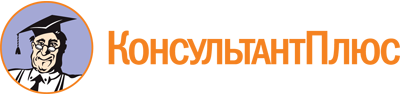 Закон Томской области от 15.03.2013 N 36-ОЗ
(ред. от 29.04.2021)
"О классных чинах муниципальных служащих в Томской области"
(принят постановлением Законодательной Думы Томской области от 28.02.2013 N 977)Документ предоставлен КонсультантПлюс

www.consultant.ru

Дата сохранения: 28.10.2022
 15 марта 2013 годаN 36-ОЗСписок изменяющих документов(в ред. Закона Томской областиот 29.04.2021 N 26-ОЗ)Список изменяющих документов(в ред. Закона Томской областиот 29.04.2021 N 26-ОЗ)